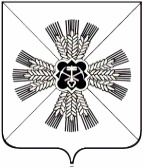 КЕМЕРОВСКАЯ ОБЛАСТЬ ПРОМЫШЛЕННОВСКОЙ МУНИЦИПАЛЬНЫЙ РАЙОН                  ТИТОВСКОЕ СЕЛЬСКОЕ ПОСЕЛЕНИЕСОВЕТ НАРОДНЫХ ДЕПУТАТОВТИТОВСКОГО СЕЛЬСКОГО ПОСЕЛЕНИЯ3-й созыв; 48 - е заседаниеРЕШЕНИЕот «28» мая 2019 г. № 128с.ТитовоО внесении изменений в решение Совета народных депутатов Титовского сельского поселения от 7 марта 2019 № 2 «О принятии  плана (программы) приватизации муниципального имущества Титовского сельского поселения 2019 года» Рассмотрев протест прокуратуры Промышленновского района от 08.04.2019 № 7-5-2019 с целью исключения выявленных нарушений закона, в соответствии с Федеральным законом от 06.10.2003 № 131-ФЗ «Об общих принципах организации местного самоуправления в Российской Федерации», Устава Титовского сельского поселения, Совет народных депутатов Титовского сельского поселенияРЕШИЛ:Внести изменения в решение Совета народных депутатов Титовского сельского поселения от 7 марта 2019 № 2 «О принятии  плана (программы) приватизации муниципального имущества Титовского сельского поселения 2019 года» следующие изменения:Пункт 2 изложить в новой редакции:«2. Настоящее решение подлежит обнародованию на информационном стенде администрации Титовского сельского поселения, размещению на официальном сайте администрации Промышленновского муниципального района на странице Титовского сельского поселения, размещению на официальном сайте www.torgi.gov.ru ».Настоящее решение подлежит обнародованию на информационном стенде администрации Титовского сельского поселения, размещению на официальном сайте администрации Промышленновского муниципального района на странице Титовского сельского поселения.Настоящее решение вступает в силу со дня обнародования.Контроль за исполнением настоящего решения возложить на комиссию по вопросам бюджета, налоговой политики и финансам (О.Н. Бурлакову).Председатель Совета народных депутатовТитовского сельского поселения                        С.Г.СеребровГлаваТитовского сельского поселения                      С.Г.Серебров